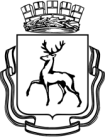 Администрация города Нижнего Новгородадепартамент образованиямуниципальное бюджетное общеобразовательное учреждение «Лицей № 40»603006, Россия, г. Нижний Новгород, ул. Варварская д. 15 а, тел.: 433-19-49  факс: 433-21-61,e-mail: lycee40adm@mail.ru			http://www.lic40nn.edusite.ruПРИКАЗ	На основании Постановления главы администрации города Нижнего Новгорода от 04.03.2009 г. № 908 (п.5) «Об утверждении Правил приема обучающихся в муниципальные общеобразовательные учреждения города Нижнего Новгорода» 	ПРИКАЗЫВАЮ:Назначить Рузанову Ю.В., заместителя директора по УВР, куратором  по вопросам поступления учащихся из других ОУ в 6 – 10 классы МБОУ «Лицей №40»;  Васину В.А., заместителя директора по УВР; по вопросам поступления учащихся из других ОУ в 5 классы МБОУ «Лицей №40»    на 2019 – 2020 учебный год, при наличии свободных мест. Утвердить состав работников МБОУ «Лицей №40» для работы в психолого-медико-педагогической комиссии по приёму учащихся в 5 – 10 классы МБОУ «Лицей №40» на 2019 – 2020 учебный год (Приложение №1).Утвердить список учебных предметов по параллелям  (Приложение №1) и график работы психолого - медико-педагогической комиссии для определения подготовленности обучающихся к освоению программ лицея (Приложение №2). Вменить в обязанность секретарю Лицея прием заявлений (возможна электронная запись lycee40new@mail.ru) родителей (законных представителей) учащихся из других ОУ об участии в психолого-медико-педагогической комиссии по приёму учащихся в 5 – 10 классы МБОУ «Лицей №40» на 2019– 2020 учебный год с 15.04.2019 года. Родители (законные представители) кандидатов на зачисление в лицей представляют ведомость с итоговыми оценками по предметам учебного плана ОУ, портфолио достижений учащегося за период предшествующего обучения.Приоритетным правом на зачисление пользуются учащиеся, переводящиеся из других учреждений того же вида.Определить сроки окончания работы психолого-медико-педагогической комиссии:а) по приёму в 5 классы – 08 июня;б) по приёму в 6-9 классы – 8 июня;в) по приёму в 10 классы -21 июня. Приказ о зачислении учащихся в 5 – 10 классы МБОУ «Лицей № 40» издаётся директором МБОУ «Лицей № 40» на основании представления итоговых материалов работы  психолого-медико-педагогической комиссии  и документов, представленных родителями (законными представителями) учащихся из других ОУ по окончании работы комиссии в период до 30 августа 2019 года включительно.Контроль за исполнением приказа оставляю за собой.Директор                  ________________ Умнова Н.С.Рузанова Ю.В.,433-19-49Список предметов, по которым определяется подготовленность детей к освоению программ лицеяГрафик работы психолого-медико-педагогической комиссии для определения подготовленности детей к освоению программ лицеяДиректору МБОУ «Лицей № 40»
Н.С. УмновойЗАЯВЛЕНИЕоб участии в психолого-педагогической комиссии 
по приёму учащихся в 5–10 классы МБОУ «Лицей №40»
на 2019–2020 учебный годФИО учащегося ___________________________________________________№ школы, класс, где обучается _______________________________________________________________________________________________________В какой класс Лицея поступает  ______________________________________ФИО родителей (законных представителей), адрес места жительства, сотовый тел. для связи:__________:_______________________________________________________________________________________________________________________________________________________________________________________________________________________________________________________________________________________________________________________________Подпись _________________ 			Дата ________09.04.2019№ I - 049О приёме учащихся в 5 – 10 классы МБОУ «Лицей № 40» на 2019–2020 учебный год5 классыМатематика (контрольная работа).Русский язык (диктант).Собеседование с психологом.Собеседование с куратором приема (учащиеся и родители).6-9 классыМатематика (контрольная работа).Русский язык (диктант).Физика (собеседование по теории + задачи), только в 8-9 классы.Собеседование с психологом.Собеседование с куратором приема (учащиеся и родители).10 классыМатематика (контрольная работа).Русский язык (диктант).Информатика (собеседование).Физика (собеседование по теории + задачи).Собеседование с куратором приема, психологом (учащиеся и родители).предметдатавремяаудиторияматематика 5 класс03.0610-00210русский язык 5 класс05.0610-00210собеседование с куратором приема и психологом (ученики и родители) 5 класс07.0610-00214предметдатавремяаудиторияМатематика в 6-7 классы03.0610-00214математика в 8-9 классы03.06 12-00214русский язык в 6 класс05.06 9-00214русский язык в 7 класс05.06 10-00214русский язык в 8 класс05.06 11-00214русский язык в 9 класс05.06 12-00214Физика (только в 8-9 кл.)07.06 10-00210собеседование с психологом, с куратором приема (ученики и родители) в 6-9 классы08.0610-00214предметдатавремяаудиторияМатематика в 10 класс17.06 10-00214физика в 10 класс18.06 10-00214информатика в 10 класс19.0610-00214собеседование с психологом, с куратором приема (ученики и родители) в 10 класс21.0611-00214Русский язык в 10 класс20.0610-00210Утверждаю___________________________Директор МБОУ «Лицей № 40» Н.С.УмноваПриложение № 3к приказу № I- 049от 09.04.2019г.